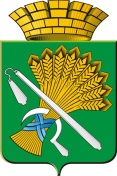 ГЛАВА КАМЫШЛОВСКОГО ГОРОДСКОГО ОКРУГАП О С Т А Н О В Л Е Н И Е от 16.08.2016  года  № 897							 г. КамышловО реализации областного проекта «Твоя инициатива» на территории Камышловского городского округаВ целях реализации государственной программы «Развитие физической культуры, спорта и молодежной политики в Свердловской области до 2020 года» подпрограммы «Развитие потенциала молодежи Свердловской области», утвержденной постановлением Правительства Свердловской области от 29.10.2013 года № 1332-ПП (в редакции постановления Правительства Свердловской области от 12.11.2014 года № 974-ПП) и муниципальной программы «Развитие образования, культуры, спорта и молодежной политики в Камышловском городском округе до 2020 года" Подпрограмма «Молодежь Камышловского городского округа», утверждённой Постановлением главы Камышловского городского округа от 12.11.2013 года № 2008ПОСТАНОВЛЯЮ:1. Утвердить положение о проведении областного проекта «Твоя инициатива» на территории Камышловского городского округа (прилагается).2. Комитету по образованию, культуре, спорту и делам молодежи администрации Камышловского городского округа утвердить состав Конкурсной комиссии в срок до 20.08.2016 г.3. Муниципальному бюджетному учреждению «Центр развития физической культуры, спорта и патриотического воспитания» заключить соглашение о сотрудничестве с победителями проекта «Твоя инициатива» и обеспечить финансирование проектов молодых граждан. 4.  Контроль за исполнением данного постановления возложить на заместителя главы администрации Камышловского городского округа по социальным вопросам Половникова А.В.И.о. главы администрацииКамышловского городского округа					       О.Л. ТимошенкоУТВЕРЖДЕНОпостановлением  главы Камышловского городского округа от 16.08.2016 года № 897ПОЛОЖЕНИЕо проведении областного проекта «Твоя инициатива»на территории Камышловского городского округаОбщие положения1.1 Настоящее положение определяет условия организации и проведения  областного проекта «Твоя инициатива».1.2. Инициатор проекта: Министерство спорта, физической культуры и молодежной политики Свердловской области.1.3. Основание реализации проекта: государственная программа «Развитие физической культуры, спорта и молодежной политики в Свердловской области до 2020 года» подпрограммой «Развитие потенциала молодежи Свердловской области», утвержденной постановлением Правительства Свердловской области от 29.10.2013 года № 1332-ПП (в редакции постановления Правительства Свердловской области от 12.11.2014 года № 974-ПП и муниципальная программа «Развитие образования, культуры, спорта и молодежной политики в Камышловском городском округе до 2020 года" Подпрограмма «Молодежь Камышловского городского округа» утверждена Постановлением главы Камышловского городского округа от 12.11.2013 года № 2008 2.  Организаторы проекта2.1.Комитет по образованию, культуре, спорту и делам молодежи администрации Камышловского городского округа;2.2. Муниципальное бюджетное учреждение «Центр развития физической культуры, спорта и патриотического воспитания» (ЦРФКС и ПВ)4. Основная цель и задачи проектаРазвитие культуры гражданских отношений и общественной активности молодежи через оказание финансовой и организационной поддержки общественно значимых инициатив молодых граждан, направленной на решение общественно значимых задач.Задачи проекта:вовлечение граждан в возрасте от 14 до 30 лет, проживающих на территории Камышловского городского округа в Свердловской области (далее – муниципальное образование) к активному решению вопросов развития местного сообщества;выстраивание диалога между органами местного самоуправления муниципальных образований и гражданами в возрасте от 14 до 30 лет в решении вопросов развития местного сообщества.5. Порядок организации и проведения проекта5.1. Проект «Твоя инициатива» это конкурс общественно значимых инициатив молодых граждан в возрасте от 14 лет до 30 лет включительно (далее – молодежная инициатива), направленных:на развитие добровольческого движения в молодежной среде;на вовлечение несовершеннолетних в трудовую деятельность;на поддержку молодых семей, способствующие укреплению института семьи;на информирование молодых граждан о возможностях развития и применения собственного потенциала на территории муниципального образования;на развитие навыков гражданской самоорганизации и правовое просвещение молодых граждан в целях реализации молодежью своих конституционных прав.	5.2.Основные требования к молодежным инициативам:молодежная инициатива должна демонстрировать прямое вовлечение молодежи в возрасте от 14 до 30 лет в ее планирование и реализацию;молодежная инициатива должна быть реалистичной и направленной на конкретный результат;молодежная инициатива должна иметь четкие критерии оценки эффективности ее реализации;молодежная инициатива должна быть социально значимой  для жителей муниципального образования;молодежная инициатива должна иметь рациональный и экономичный бюджет (смету).	5.3. Для участия в проекте подается заявка организаторам проекта приложение№1настоящего положения;5.4. Проекты, участвующие в Конкурсе, должны быть представлены в бумажном и электронном видах по одному экземпляру, и содержать:- информационную карту проекта согласно приложению 2 к настоящему Положению;-  актуальность проекта;-  цели и задачи;-  этапы и сроки, место реализации проекта;- описание содержания проекта (формы работы, механизм реализации с указанием охвата молодежи, методов привлечения в проект, план-график мероприятий); - схему управления проектом;-  кадровое обеспечение;-  предполагаемые конечные результаты; их социальный эффект;-  финансовое обеспечение проекта (смета расходов по форме, утвержденной согласно приложению 3 к настоящему Положению).5.5. Все документы и приложения предоставляются в машинописном и электронном виде с пометкой «Твоя инициатива» в формате: текстовый редактор Windows с использованием шрифтов Times New Roman № 14 через 1 интервал. 5.6. Документы, предоставленные на бумажном носителе, должны быть прошиты и пронумерованы. 5.7. Прием документов на Конкурс проводится специалистом Комитета по образованию, культуре, спорту и делам молодежи администрации Камышловского городского округа до 17 часов по местному времени 19 августа текущего года по адресу: город Камышлов, улица Урицкого, д.14, кабинет №2 по электронной почте ofk8673@yandex.ru 5.8. Заявки, поданные после даты, указанной в пункте 5.7 настоящего Положения, не рассматриваются и к участию в Конкурсе не допускаются.6.Условия участия в проекте6.1. В проекте имеют право принимать участие молодые камышловцы в возрасте от 14 до 30 лет, представившие документы в соответствии с условиями Конкурса.6.2. Для участия в проекте необходимо подготовить проект по одной или нескольким из установленных организаторами проекта направлений, отвечающий целям и задачам проекта, и направить его в адрес организаторов согласно требованиям, указанным в п. 5 данного Положения.7. Сроки проведения проекта7.1. В период с июня по август 2016 года осуществляется информирование молодых граждан о возможности принять участие в проекте «Твоя инициатива», о его проведении, в том числе путем размещения информации на официальном сайте Камышловского городского округа, в социальных сетях и СМИ;	7.2 В период с июля по август 2016 года обеспечивается организационная поддержка проектной деятельности молодых граждан, обучение молодых граждан основам технологии социального проектирования;	7.3 До 25 августа 2016 года проводится конкурс молодежных инициатив.	7.4. До 27 августа подведение итогов и определение победителей конкурса;	7.5. До 30 августа 2016 года обеспечивается заключение соглашений о поддержке молодежных инициатив (далее - соглашение) с победителями конкурса молодежных инициатив;	7.6. После подписания соглашения осуществляется финансирование расходов на реализацию молодежных инициатив победителей конкурса в соответствии со сметой, являющейся неотъемлемой частью соглашения. Средства областного и местного бюджета, направленные на реализацию проекта - победителя, не перечисляются напрямую победителю конкурса молодежных инициатив.8. Определение победителей и финансирование8.1. Конкурс молодежных инициатив признается состоявшимся по каждому направлению при наличии не менее двух заявок, принятых на рассмотрение;8.2. Финансирование молодежных инициатив победителей конкурса –осуществляется в соответствии со сметой, являющейся неотъемлемой частью соглашения  не более чем 30000 рублей по каждому направлению.9. Конкурсная комиссия9.1 Конкурсная комиссия формируется организаторами проекта и утверждается приказом Комитета по образованию, культуре, спорту и делам молодежи администрации Камышловского городского округа, из числа представителей общественных организаций, представителей администрации, руководителей предприятий и организаций различных форм собственности;9.2 Количественный состав конкурсной комиссии определяется организаторами проекта, при этом он не может составлять менее пяти человек;9.3 Конкурсная комиссия  является коллегиальным органом. Каждый член комиссии заполняет протокол. Затем оформляется общий протокол о признании победителей Конкурса, который подписывают председатель и члены совета Конкурса.9.4. Решение конкурсной комиссии об итогах Конкурса утверждается приказом Комитета по образованию, культуре, спорту и делам молодежи администрации Камышловского городского округа. 10. Критерии оценки10.1 значимость и актуальности выдвинутых проблем и способов решения проблем:-понимание и раскрытие важности проблемы для всех;-приведение аргументов;- указание причины, по которой данная проблема волнует молодого гражданина;- объяснение, почему ее разрешение остро необходимо;- предложения о способах решения проблемы;10.2 Качество описания:- доступность, полнота, качество систематизации материалов, стиль и культура изложения10.3 Социальный эффект:- значение и масштаб потенциальных позитивных социальных изменений10.4 Команда и наличие профильных компетенций:- Наличие группы участников проекта с профильным набором знаний, навыков и опыта, необходимых для его реализации10.5 Проработанность:- Глубокая и комплексная разработка проекта, планирование развития, прогнозирование рисков и способов их преодоления10.6. Оформляются молодежные инициативы согласно форме №1 настоящего положения.11. Контроль и отчетность победителей11.1. После получения финансовой поддержки и реализации молодежной инициативы участники Конкурса представляют организаторам проекта акт выполненных работ, финансовый и аналитические отчеты об использовании бюджетных средств.11.2. Организаторы проекта осуществляют проверку реализации молодежной инициативы и контроль за целевым и эффективным использованием финансовой поддержки.11.3. Получатели финансовой поддержки молодежных инициатив несут ответственность за своевременность и целевое использование бюджетных средств, а также за достоверность представляемых отчетов об их использовании.11.4. Неиспользованные и использованные не по целевому назначению бюджетные средства подлежат возврату. Бюджетные средства подлежат возврату в течение 30 календарных дней с момента получения требования о возврате бюджетных средств.11.5. В случае отказа от возврата бюджетных средств в добровольном порядке взыскание производится в судебном порядке в соответствии с законодательством Российской Федерации.Приложение 1Заявкана участие в проекте «Твоя инициатива»
________________________________________________________________________________(полное наименование проекта)Руководитель проекта ____________________________ Ф.И.О.Дата__________________Приложение 2Информационная карта проекта*Примечание: аннотация к проекту должна содержать следующие сведения: краткое содержание проекта; общее количество участников проекта: география участников проекта; условия участия в проекте.Приложение 3Смета расходов на реализацию_____________________________________________________________________Смету составил_______________ (Ф.И.О., подпись, дата, телефон) Территория (место работы, учебы)Контакты физического лицаПолный адрес, телефон, факс Автор, авторский коллективПолное название проектаКомплект заявочных документовПолное название проекта2. Автор проекта3. Руководитель проекта4. Территория5. Телефон6. Цель проекта7. Срок реализации8. Место реализации 9. Аннотация проекту№ п/пНаименование статей расходоврасчет затратСумма затрат, рублейКод статьи расхода